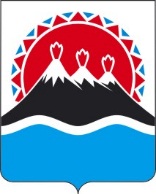 ПРИКАЗЫВАЮ:1. Внести в приказ Агентства по информатизации и связи Камчатского края от 22.05.2009 № 29/1-к следующие изменения:1) слова «Волик Ольге Григорьевне, консультанту отдела региональной политики в области информатизации» заменить словами «Сутдасевой Яне Вильевне, ведущему специалисту 3 разряда отдела развития телекоммуникаций»;2) в приложении № 1:а) исключить из состава комиссии Волик Ольгу Григорьевну - консультанта отдела региональной политики в области информатизации Агентства по информатизации и связи Камчатского края, секретаря комиссии; б) ввести в состав комиссии Сутдасеву Яну Вильевну - ведущего специалиста 3 разряда отдела развития телекоммуникаций Агентства по информатизации и связи Камчатского края, секретаря комиссии;в) слова «Горюнова Елена Валентиновна» заменить словами «Крухмалева Елена Валентиновна».2. Настоящий приказ вступает в силу через 10 дней после дня его официального опубликования.АГЕНТСТВО ПО ИНФОРМАТИЗАЦИИ И СВЯЗИКАМЧАТСКОГО КРАЯПРИКАЗ № 14-кг. Петропавловск-Камчатскийот «18» марта 2014 года  О внесении изменений в приказ Агентства по информатизации и связи Камчатского края от 22.05.2009 № 29/1-кРуководитель АгентстваИ.М. Леонтьева